STEER & HEIFER SHOW 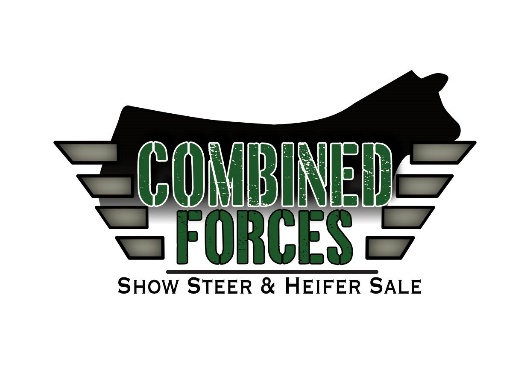 ALLORA SHOWGROUNDSENTRY FORMName: …………………………………………………………………………………………………………………………………Address: ……………………………………………………………………………………………………………………………..Phone No: ……………………………………………..	PIC No: ………………………………………………………….Please email this form to goetschandsons@bigpond.comENTRY FEE:Entry Fees $25 per head Please email your entries to goetschandsons@bigpond.com or contact our office on 07 54 639 040 if you do not have access to email.Please direct deposit entries fees toGoetsch & Sons Trust A/C  BSB: 633 000  A/C: 141 252 247CLASSES:CLASS 1:	Steer or Heifer under 350 kgCLASS 2:	 Steer or Heifer 351 – 450 kgCLASS 3:	 Steer or Heifer 451 – 550 kgCLASS 4:	 Steer or Heifer 551 & OverCHAMPION STEER OR HEIFER RESERVE CHAMPION STEER OR HEIFER TIMES:Weighing  7:00am to 8:00am (same day)Judging starts 9:30amAll enquires to Goetsch & Sons Auctioneers on 07 54 639 040 or Neil 0417 719 671Thank you to our sponsors COOLAROO EARTHMOVINGBPC RURAL CONTRACTING & LIMOUSINSGOETSCH & SONS AUCTIONEERSFIVE STAR CREATIVE PROMOTIONSClassAnimals NameBreed Steer/Heifer   Entry Fee$Total$$